TOURNAMENT INFORMATIONINTRODUCTIONSpearheaded by the Singapore Disability Sports Council (SDSC), the SNPG is a multi-sport league that runs from mid-July to mid-September. It aims to provide a platform for persons with disability to experience community-level competition, make new friends and build camaraderie. Aspiring athletes can also take the opportunity to hone their skills and be talent-spotted for national training. SDSC is especially grateful to Haw Par Corporation Limited for continuing their generous support to make SNPG 2017 possible. This year, as part of the movement to benefit a wider community, the SNPG Organising Committee (SNPGOC) has closely collaborated with the GetActive! Singapore Organising Committee (GA!SOC) to ensure a fruitful experience for participants spanning 21 sports.  GENERAL RULES & REGULATIONS Eligibility Open to all Singapore Citizens, Permanent Residents and Foreigners with valid passes as follows: student pass; long term pass; dependent’s pass; work permit; S pass; or employment pass AND with a permanent disability.Participants must be 10 years of age and older by 31st December 2017 (Calculation: 2017 minus Year Born).Participants who opt to participate in a higher division are subject to the approval of the Organising Committee. For sport – individual events, participants can compete in ONE DIVISION only.For sport – team events, participants can compete EITHER in their RESPECTIVE DIVISION OR A HIGHER DIVISION.The Organising Committee reserves the right to combine and/or cancel events, in accordance with final entries.Participants who are 18 years old or younger, must obtain parental/legal guardian consent, complete and submit Indemnity and Parent Consent Form.Registration Registration closing date for the respective sport are as follows:Registration forms can be found at: For sports organised by GA!SOC: https://www.myactivesg.com/getactivesingapore/singapore-competitions For sports organised by SNPGOC:  http://sdsc.org.sg/events/singapore-national-para-games-2017/For team events, the person in charge/team manager/captain shall register on behalf of the team. He/she shall be the main point of contact for the Organising Committee.Additional information on registrations for SNPGOC-organised events : For replacement of participants, the ‘Participant Replacement Form ‘must be completed and submitted to the SNPGOC 3 working days in advance before the event.Acceptance of late entries/replacement form is subject to the sole discretion of the Organising Committee. Completed registration forms are to be submitted via email/fax to attention of:SNPG Organising Committee 2017 (SNPGOC)Tel: (+65) 6342 3501Fax: (+65) 6342 0961Email: snpg@sdsc.org.sg Entry feesFor sports organised by GA!SOC: Refer to the GA!SOC websiteFor sports organised by SNPGOC: PaymentFor sports organised by GA!SOC: GetActive!Singapore portal or at ActiveSG Sports CentresFor sports organised by SNPGOC: Invoice/receipt for registration fees will be issued after final confirmation of entries and payment. Payment must be made before commencement of event. T-shirt Participants of SNPG 2017 will receive a free tee-shirt as part of the competition pack. Participants entering events organised by GA!SOC can email a copy of their registration confirmation notification to SNPGOC to request for the free tee-shirt. Participants entering events organised by SNPGOC must indicate their tee-shirt size on the entry forms. The size chart is as follows:AwardsParticipants entering events organised by GA!SOC shall be provided with awards based on rules and regulations by GA!SOC. Participants entering events organised by SNPGOC shall be provided with medals and prizes based on the following: For events with at least 4 participants / teams: top 3 placings would be awarded with both medals and prizes. For events with less than 4 participants / teams: the ‘minus one’ rule shall apply for the award of prizes, i.e. if an event only has 3 participants, all 3 will be awarded medals but only the 1st and 2nd placings will be awarded with prizes.ProtestsProtests in the fielding of ineligible player(s) must be lodged to the SNPGOC person on-site within 30 minutes upon commencement of the competition.Decisions made by the SNPGOC on any protests shall be final and no further appeal will be entertained.MedicalMedics and first aid services are available at each competition venue. Availability of an ambulance will depend on the nature and degree of risk of the sport.General Enquiries For more information, please contact –  Main Sponsor SDSC kindly thanks Haw Par Corporation Limited for its continued support in making SNPG 2017 possible. Supporting Partners The SNPG 2017 is are made possible by partnership with: Bowling Association for the Disabled (Singapore) Lawn Bowls Association for the Disabled (Singapore)Muscular Dystrophy Association of Singapore Para Cycling Federation SingaporeRiding for the Disabled Association of Singapore Table Tennis Association for the Disabled (Singapore)Wheelchair Basketball Association of Singapore Wheelchair Tennis Association of SingaporeDivisionEligibilityEvents (Individual & Team)Open≥ 18 years oldMen’s / Women’s / MixedUnder 1715 – 17 years oldBoy’s / Girl’s / MixedUnder 1513 – 15 years oldBoy’s / Girl’s / MixedUnder 1210 – 12 years oldBoy’s / Girl’s / MixedSportRegistration Closing DateOrganised by GetActive!Singapore Organising Committee (GA!SOC)Organised by GetActive!Singapore Organising Committee (GA!SOC)Athletics15 July 2017  Archery 15 July 2017  Badminton 15 July 2017       Basketball 3 on 315 July 2017  Tenpin Bowling15 July 2017  Table Tennis15 July 2017  Swimming15 July 2017  Boccia 15 July 2017  Organised by Singapore National Para Games Organising Committee (SNPGOC)Organised by Singapore National Para Games Organising Committee (SNPGOC)     Shooting 31 July 2017 (Mon), 1200HWheelchair Tennis 31 July 2017 (Mon), 1200HLawn Bowls (Singles) 31 July 2017 (Mon), 1200HFootball 31 July 2017 (Mon), 1200HPowerlifting31 July 2017 (Mon), 1200HBoccia ( Pair / Team) 7 August 2017 ( Mon) , 1200HGoalball 7 August 2017 ( Mon) , 1200HLawn bowls ( Pair /Team)11 August 2017 (Fri) , 1200HChess 11 August 2017 (Fri) , 1200HWheelchair Rugby 14 August 2017 (Mon) , 1200HPowerchair Football 18 August 2017 (Fri), 1200HEquestrian18 August 2017 (Fri), 1200HWheelchair Basketball 18 August 2017 (Fri), 1200HPara Cycling 28 August 2017 (Mon) , 1200H EventMax no. of paxFeeIndividual1$3.00/pax/eventTeam : Doubles, Trios2 , 3$3.00/pax/eventTeam :GoalballPowerchair FootballWheelchair Basketball 3 on 3Wheelchair Rugby Football55558 (5-a-side);10 (7-a-side)$3.00/pax/eventInstitution / Organisation≤ 50 pax$100.00Institution / Organisation≥ 50 pax$200.00Mode of Payment How to Pay Cash Visit SDSC at 3 Stadium Drive, #01-34, Singapore 397630ChequeMade payable to “SINGAPORE DISABILITY SPORTS COUNCIL”Mail to: Singapore Disability Sports Council, 3 Stadium Drive, #01-34, Singapore 397630Internet Transfer Account name: Singapore Disability Sports CouncilAccount number: 033-021741-2 Include in transaction details: 1. Organisation / Participant’s full name as in entry form 2. [SNPG] [Sport Abbreviation] [No. of Participants – if more than 1] e.g. SNPG SA 4 e.g. SNPG EQ 3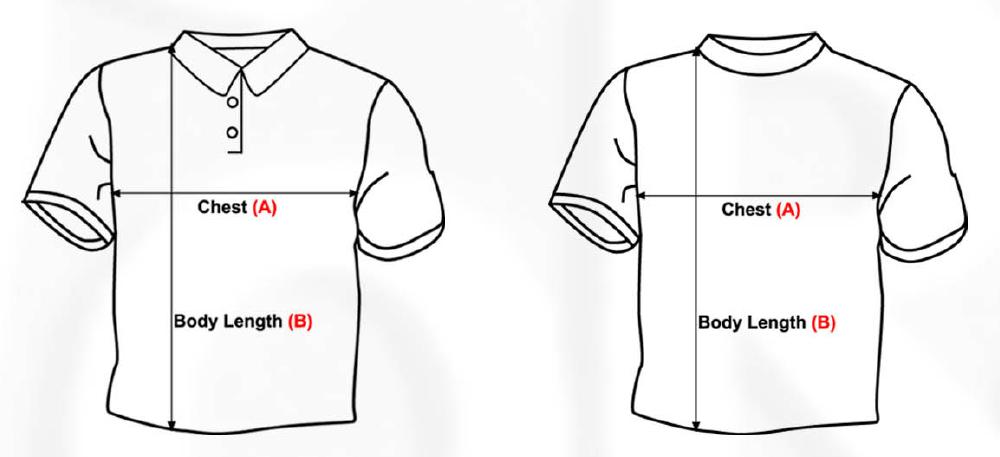 SizeXXSXSSMLXLXXLXXXLBody Length (B)2425262728293031Chest (A)1718192021222324Tel: (+65) 6342 3501Fax: (+65) 6342 0961Email: snpg@sdsc.org.sgAttention to:Sport CompetitionsMs. Daphne Mun Wei Ms. Chew Zi Qun Communications, Media, Volunteer Management Ms. Sarah See | Ms. Stefanie Pitchian